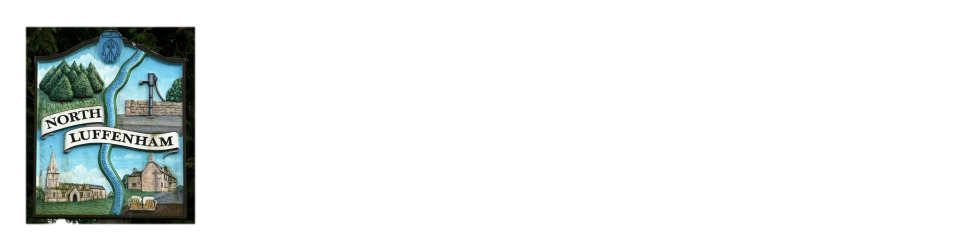 Nominee Name: Nominee Address (if known): Nominee email (if known):Nominee contact number (if known):Reason for nomination:Your Name: Your address: Your email address: Your contact number: Community Service  Award Nomination